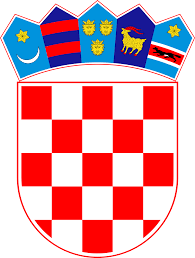 Na temelju Godišnjeg plana i programa rada Škole za školsku godinu 2023./2024., Školskog
kurikuluma za školsku godinu 2023./2024., članka 12. st. 8. te čl. 13. i 14. stavak 7. Pravilnika o izvođenju
izleta, ekskurzija i drugih odgojno-obrazovnih aktivnosti izvan škole (NN broj: 67/14. i 81/15., 53/21. –
u daljnjem tekstu Pravilnik), Povjerenstvo za provedbu javnog poziva i izbor najpovoljnije ponude
osnovne škole Nikole Tesle, na svom 1. sastanku održanom dana 13. studenoga 2023. godine,
donijelo je:
                                                                                O D L U K U
                                           O DATUMU OBJAVE I SADRŽAJU JAVNOG POZIVA
                                      ZA IZVOĐENJE VIŠEDNEVNE IZVANUČIONIČKE NASTAVE
                                                             (Broj poziva:  2/2024.)
I.
Pozivaju se turističke agencije odnosno druge fizičke ili pravne osobe (u daljnjem tekstu:
potencijalni davatelji usluge), koje za takve usluge ispunjavaju uvjete određene propisima koji uređuju
pružanje usluga u turizmu ili posebnim propisima, da sukladno uvjetima propisanim Pravilnikom
dostave svoje ponude za izvođenje višednevne izvan učioničke nastave učenika: 7. i 8. razreda osnovne škole Nikole Tesle – destinacija: Tuheljske toplice,
prijevozno sredstvo autobus-autobus) 
II.
Javni poziv iz članka 1. ove Odluke objavit će se dana 13. studenoga 2023. godine na
propisanom obrascu sadržanom u Pravilniku o izvođenju izleta, ekskurzija i drugih odgojno-obrazovnih
aktivnosti izvan škole (NN 67/14. i 81/15., 53/21) pod brojem 2/2024.
III.
Potencijalni davatelj usluge obvezan je dostaviti ponude do roka naznačenog u obrascu,
odnosno do 21. studenoga 2023. godine do 15:00 sati u zatvorenoj omotnici s naznakom »Javni poziv –
ne otvaraj« i brojem ponude 2/2024 na adresu: Osnovna škola Nikole Tesle, Školska 12., 23440 Gračac.
Ponude pristigle nakon roka navedenog u Obrascu neće se razmatrati.
IV.
Razmatranje ponuda održat će se u školi dana 29. 11. 2023. u 11,00 sati (srijeda).
                                                                                                                                   Predsjednica povjerenstva
                                                                                                                                          ______________________
                                                                                                                                           Slavica Miočić dipl.ing.Prilog:
JAVNI POZIV ZA DOSTAVU PONUDE
Dostaviti:
1. Povjerenstvo
2. Web/OP
3. Pismohrana, ovdjeREPUBLIKA HRVATSKA                                                                  OSNOVNA ŠKOLA NIKOLE TESLE GRAČAC                                                                                                  Školska 12, 23440 Gračac                                                                                            KLASA: 602-01/23-09/9                                                                                                                                        URBROJ: 2198-1-28-23-1                                                                                                           Gračac,   13. studeni 2023.g. 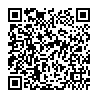 